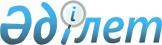 Об установлении дополнительного перечня лиц относящихся к целевым группам населения Ерейментауского района на 2016 год
					
			Утративший силу
			
			
		
					Постановление акимата Ерейментауского района Акмолинской области от 11 декабря 2015 года № а-12/602. Зарегистрировано Департаментом юстиции Акмолинской области 5 января 2016 года № 5169. Утратило силу постановлением акимата Ерейментауского района Акмолинской области от 20 апреля 2016 года № а-4/152      Сноска. Утратило силу постановлением акимата Ерейментауского района Акмолинской области от 20.04.2016 № а-4/152 (вступает в силу и вводится в действие со дня подписания).

      Примечание РЦПИ.

      В тексте документа сохранена пунктуация и орфография оригинала.

       В соответствии с Законом Республики Казахстан от 23 января 2001 года "О местном государственном управлении и самоуправлении в Республике Казахстан", пунктом 2 статьи 5 Закона Республики Казахстан от 23 января 2001 года "О занятости населения", акимат Ерейментауского района ПОСТАНОВЛЯЕТ:

      1. Установить дополнительный перечень лиц, относящихся к целевым группам населения Ерейментауского района на 2016 год:

      1) лица, длительно не работающие (более года);

      2) туберкулезные, онкологические больные, лица, страдающие сердечно-сосудистыми заболеваниями, инфицированные вирусом иммунодефицита человека, синдромом приобретенного иммунодефицита;

      3) лица, у которых истек срок трудового договора в связи с завершением сезонных работ;

      4) лица ранее не работавшие (не имеющие стажа работы);

      5) наркозависимые лица, прошедшие курс лечения и реабилитации.

      2. Контроль за исполнением настоящего постановления возложить на заместителя акима Ерейментауского района Альжанова А.Е.

      3. Настоящее постановление вступает в силу со дня государственной регистрации в Департаменте юстиции Акмолинской области и вводится в действие со дня официального опубликования.


					© 2012. РГП на ПХВ «Институт законодательства и правовой информации Республики Казахстан» Министерства юстиции Республики Казахстан
				
      Аким района

Е.Нугманов
